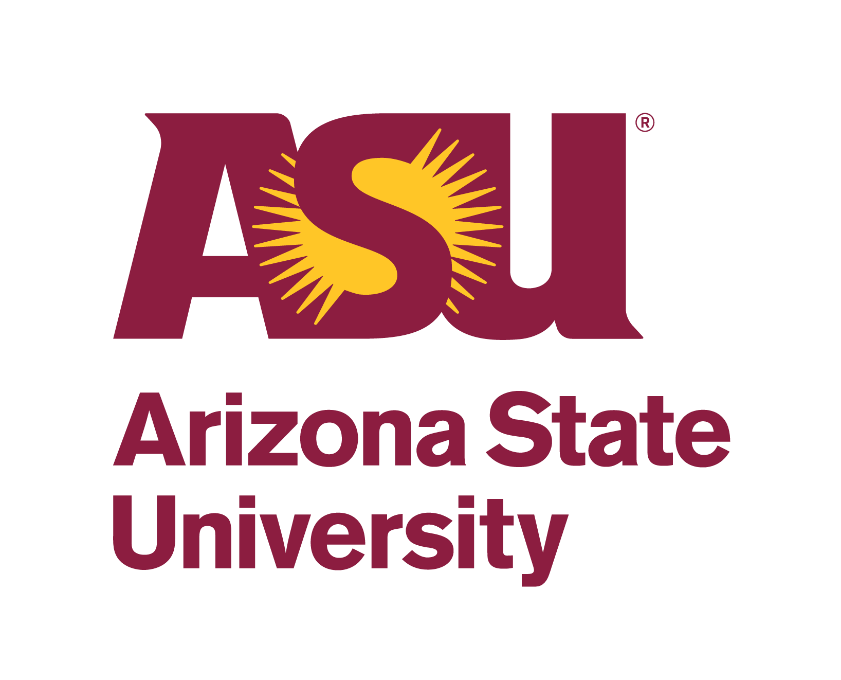 Polytechnic Campus Event Planning GuideASU Values & Standards to Keep in Mind When Planning EventsASU CharterASU is a comprehensive public research university, measured not by whom we exclude, but rather by whom we include and how they succeed; advancing research and discovery of public value; and assuming fundamental responsibility for the economic, social, cultural and overall health of the communities it serves.ASU Mission & Goals: 2016 And BeyondDemonstrate leadership in academic excellence and accessibilityEstablish national standing in academic quality and impact of colleges and schools in every fieldEnhance our local impact and social embeddednesshttps://president.asu.edu/about/asucharterEvent Checklist & Recommended TimelineThis is a rough estimate on when event tasks should be completed when planning an event on campus. Keep in mind not all events are alike and the timeline and tasks may change depending on what is needed for the event.8-10 weeks before event (pre-planning):Establish event goals and objectives (purpose of the event, format, target audience, how to promote EOSS and NAMU goals, etc.)Select a dateBe sure to consult PULSE and University Wide calendars for potentialconflicts or opportunities for collaborationsCheck the university and college event calendars, academic calendar, and religious holiday calendar for an appropriate dateCheck the calendar of anyone who is requested to attend,particularly the deans, chairs or directors, and/or President Crow Who is in charge of this event and who is coming to the event?  How many        guests are expected? Identify location for the event and place a hold on the venue Present idea to fellow staff to receive feedback Develop marketing plan (larger events) Contact desired speakers/entertainers/performers etc. (if applicable) Identify and contact potential sponsors or partnersGet applicable cost estimates (i.e. location rental, catering, equipment, talent,  fees, etc.) to create a budget proposal*To access spreadsheet: right-click table, select “Worksheet Object”, then “edit” 6 weeks before event:Finalize budget estimatesHelpful tips here: http://helloendless.com/how-to-create-your-event-budget/?utm_campaign=Created%20Content&utm_content=35846222&utm_medium=social&utm_source=linkedinSubmit Funds Request Form(known also as EAF, ERF by some departments) for all outside vendors and purchases If your event involves a contracted performer, finalize the contract details, travel and accommodation details, and get appropriate promotional materialsRead all contracts carefully before signing and make sure you know any important deadlines such as guarantee due dates, cancellation dates, and power needsConfirm location reservationDetermine your physical space set-up – theatre-style, round tables, banquet tables, etc. Consider the needs of people with access requirements when selecting               the layout of the spaceKnow when you can get in and start setting up for the eventDetermine if any special equipment is needed and reserve it4 weeks before event:Confirm any catering once Funds Request Form is approvedFor performers: confirm travel/accommodation details, and request details of the performanceMarketingAssemble your guest listSend out a “save the date” note, if appropriateDevelop a promotional plan, including print and electronic materials – posters, flyers, invitations, tickets, programs, etc.Send out invitations at least four to six weeks before the event (don’t forget a parking map)Design a program for the event and send to the printer (if applicable)Design and order signsSelect the method for RSVPS: phone, email, or websiteAdd your event to the university and college event calendars2 weeks before event:Last acceptable day to distribute print marketingOrder promotional items, awards, and gifts (if using a logo, keep in mind the  graphic standards of the university)Continue social media push1 week before event:Meet with event leads and ensure all details are taken care ofPrepare a diagram of the event setup for you and your vendorsConfirm time and location with all vendors and provide setup itinerary to themGive a guarantee number to the catererConfirm media attending (if applicable)Ensure you have requested enough additional staff for eventCheck registration numbers and send reminder emails to attendees (if applicable)Last push for registration if numbers are lowContinue online marketing strategyPlan the color scheme or theme and purchase/order appropriate décor (flowers, balloons, etc.)Make any changes to rental equipment necessary to reflect the number of people that you guaranteedPrint name tags and or tent cards and have a supply of blank onesPrepare miscellaneous items to bring to the event: pens, pads, equipment, documents, presentation, badges, extra equipment, business cards, printed handouts of material that will be covered, etc.1 day before event:Ensure all signage is in placeEnsure registration and media tables are prepared and stocked with necessary items (attendee lists, paper, pens, name badges, etc) (if applicable)Ensure all promo items, gifts, plaques, trophies, etc. are on siteEvent Day:Ensure you have copies of any necessary details (phone numbers, attendee lists, directions, etc)Ensure event staff is informed of procedure should problems ariseHAVE FUN!Within 7 days of event:Gather and submit all financial forms and documents to appropriate channels (receipts, invoices, signed Funds Request Form, Business Meals Form, DPSO, etc.)Conduct post-event survey of attendees to get feedbackIf applicable, send thank you notes to special guests, sponsors, performers, etc.Conduct thorough evaluationWrap up the budget - record the actual cost compared to the estimated cost.Document – save copies of emails, contracts, orders, guest lists, notes from meetings, etc.Complete your past event recordingTypes of Events Commonly Seen Around Polytechnic and all of ASUTraditional/Annual/Semi-Annual Poly EventsBlues & BBQ; Welcome Week in AugustClub Hub; Within first few weeks of semesterMurder Mystery; Family weekendDevils Royale Casino Night; Homecoming weekPoly Turnaround Trip; Varies each semesterDrumstix Dash; NovemberRelay for Life at ASU Polytechnic; MarchLate Night Breakfeast; Last full week of classes each semesterFulton Polytechnic Career Fair; Fall and SpringCareer Exploration Night; Fall, freshman eventOther common Polytechnic events	Movie nightsHeritage/theme celebrations (Ex. Hispanic Heritage, Earth Week, Consent Week)ASU sporting away-game viewingsSmall concertsOpen mic nightsSmall activityDinners/BBQService and EducationalOff campusTraditional ASU events at other campusesHomecoming WeekDevilpaloozaASU Organizations & LeadershipEOSSResidential Housing Association (RHA)Programing and Activities Board (PAB)Undergraduate Student Government (USG)Union StaffSun Devil Fitness Center (SDFC)Changemaker Centralhttps://eoss.asu.edu/Selecting a Date & Time for your eventCheck fellow ASU leadership and organization calendars to find available dates:https://orgsync.com/234/community/calendar?view=calendarhttps://asuevents.asu.edu/https://innercircle.engineering.asu.edu/calendar/If you are planning an annual/recurring event, it is recommended to select a date that is the same or close to the same event that occurred last time.Ensure there will be adequate planning time for this event.Note: No organizations may schedule or sponsor any events during the final exam period. Events are only permitted to occur during the academic year. Events are not allowed to occur during the winter break, spring break or summer break period. This does not include alternative spring break or participation in events scheduled by conference, regional, or national affiliates. Exceptions to this policy can be made with approval. No exceptions will be made for the use of university Classrooms during this time.Info from: Student Org HandbookSelecting a Location There are a variety of great locations both indoor and outdoor on the Polytechnic campus to host an event. Each location has different features and may be suited for some types of events more than others. It is important to know whether or not any special needs can be accommodated for the location(s) of the event.Things to keep in mind when selecting a location:The date of the event and a list of backup dates.The time of the event and whether you will need early access.Number of persons in attendance.Setup and audio/visual equipment needs.Food/beverage needs.Does the location have a preferred caterer you are required to use?What is on the floor? (walking on a cement flooring will be noisy while carpet softens most sounds)Does the room have the right acoustics to accommodate your needs?Is the building open during the event time or is it only accessible with a key card after certain hours of the day?Check when your suppliers can access the area for delivery and pickup.Do you have to do the room setup (arrange the tables and chairs) or is that service included?Is the location easily accessible by car? If you are providing transport, such as a coach or minibus, ensure that this is accessible too.Consider carefully the arrangements for car parking and dropping off passengers at the venue.If outside:Will it be lit up enough at night?Is the space shaded?Do you have access to restrooms close by?Do you need heaters or cooling fans?What is your rainy day backup plan?Check to see if you need to have sprinklers turned off for your event.Room Size Estimates
For a rough estimate of the size of the room needed, multiply the number of people by the appropriate square footage per person from the formulas below. To determine if a certain meeting room can accommodate a desired setup, divide the room’s total square footage by the appropriate square footage per person from the formulas below. This is only a rough estimate. Room configurations always depend on the shape of the room, what is already in the room that cannot be moved, the amount of décor and other variables.Below is a list of the event locations on the Polytechnic campus with certain specs:IndoorCooley BallroomsFull ballroom be split in threeA,B,C can seat 148 classroom, 224 banquet, 400 theater1/3 takes 32 U, 40 square, 56 classroom, 64 banquet, 120 theater2/3 takes 40 U, 48 square, 112 classroom, 156 banquet, 300 theaterBuilding has piano and small stage 3 total screens with projectors in sealing, Bring laptopCan provide AV help if neededStudent UnionSun Devil Fitness Center (SDFC)Have three large basketball courts, one separated by wallTwo racket ball courtsThree multipurpose rooms that can seat from 30-49 peopleYou need to rent equipment for all exercise rooms listed above.Wellness center for 20 with movable furnitureWellness SuiteCitrus Dining HallDevil’s DenRoom for students to relax in with sofas nice sizeCan hold up to 50 peopleNot available during lunch when school is in sessionCentury Hall: Multi-Purpose Room, Group Study Room, Solution SpaceBeautiful Courtyard with BBQ and limited seating availableLarge lawnMultipurpose area, two rooms or it can be combined into one room.There are 24 seats and 12 tables per room--combined holding 48 seatsHowever, if configured a certain way, the room can accommodate up to 60 guests with additional chairsAV equipment is includedYou can use any caterer on the approved list for this venueAravaipa AuditoriumAgribusiness CenterApplied Arts Pavillion Black Box Theater & Outdoor StageCan seat 120-160 peopleYou need to rent equipment for the roomLimited lighting in the roomThe room has large doors that can open into a patio area creating a great indoor/outdoor reception atmosphere when weather permits. You need to call request FACMAN to open the doors if you need them open You can use any caterer on the approved list for this venuePicacho AuditoriumStartup LabsAcademic ClassroomsPoly has multiple nice size lecture halls that can seat from 100-423Booked online through Astra by assigned scheduler in your departmentFor problems or questions contact Lisa Frank, lfrank@asu.edu, 480-727-1116Can be difficult to get during the school yearNo food is allowed in academic facilities, however several of the halls have larger foyer where you can reserve food before or after your eventLibraryOutdoorUnion Patio/lawnSDFC Sports FieldsSDFC PatioField west of Admin BuildingCentury Hall LawnAgribusiness Center PatioFields south of Warner, Santa Catalina, & Palo BlancoLocation spec info provided by: Kristin Olafs Info on reserving these locations:https://drive.google.com/a/asu.edu/file/d/0B6KvLj5fij4EWWpuQTU1NE1uY28/view?usp=sharingAcademic Facilities & ClassroomsSend an email request to Classroom Scheduling at rooms@asu.edu with the following information:1. Organization Name2. Requester Name3. Advisor Name4. Additional organization members authorized to make reservationsYou will be provided with instructions for the web-based reservation system (https://astra.oasis.asu.edu/astraweb/). Once the reservation is complete, you will receive a confirmation. PLEASE forward that confirmation to your advisor. Use of academic Student facilities is a privilege available to registered student organizations. Food and beverages are not allowed in classrooms. Please be respectful and adhere to all policies to allow for future use of this privilege.Polytechnic Specific LocationsCitrus Dining Pavilion, Polytechnic: Reservations for Citrus, Devils Den and the Private Dining Room are available at https://eoss.asu.edu/polyunionStudent Union, Polytechnic: Reservations for the Student Union Cooley Ballrooms and the Student Union Conference Room can be made by submitting a request at https://eoss.asu.edu/polyunion/reservationsSun Devil Fitness Complex (SDFC): Fields, gyms, pool, and multipurpose rooms are available for use. For more information, email Jeff.Bricker@asu.eduTo see the layouts of some popular event locations see the appendix at the end of this guide.Renting Equipment for Events There is a lot of equipment on the ASU Poly campus that can be used for events.Below is a list of equipment available for rent from different organizations on campus:Student Union:Portable stageAudio and Video EquipmentExtension cordsSun Devil Fitness Center (SDFC):Sporting/outdoor activity equipmentExtension Cords & Power boxesTablesChairsLarge outdoor inflatable movie screen Residential Housing Association (RHA):Outdoor & Board GamesPrograming and Activities Board (PAB):Event décor & SuppliesGamesUndergraduate Student Government (USG):Event SWAGParking and Transit Office (PTO):Road blocking signsOther Sources:Moving and Event Services: https://fdm.apps.asu.edu/FM/EventRequest/ASU table skirts, banners, etc.: https://specialevents.asu.edu/catalog Tempe Campus Grounds Maintenance (sprinkler, fountains, flowerbeds, lawn care)
Facilities Management at 480.965.3633 or facman@asu.edu Facilities Management for all campuses https://cfo.asu.edu/construction-at-asuRequest to hang a banner: https://fdm.apps.asu.edu/FM/BannerRequest/Sign Services at 480.965.1357 or signs@asu.edu, https://cfo.asu.edu/sign-shop-servicesPreferred vendors at ASU: https://cfo.asu.edu/purchasing.sunmartMail services https://cfo.asu.edu/special-servicesFor equipment or event needs that are not able to be handled within ASU, the University has contracts with outside event management companies. Two of these companies are: ProEm and Classic Party Rentals. They provide a wide array of event support services such as: table, chair, canopy, and portable restroom rentals as well as security and other staff support related services.https://classicpartyrentals.com/  					http://proem.org/Food at EventsGeneral Rule:No home prepared food or drink is allowed at campus events sponsored by student organizations. Individual students are allowed to bring their own brown bag or lunch box meal. However, they may not supply homemade food to others.Pre-Packaged foods from a reputable company are permittedAramark is the exclusive caterer for these ASU locations on the Polytechnic campus: Student Union, Citrus Dining Pavilion, Devil’s Den & Mesquite CaféThey ask that services be scheduled 2 weeks before the event. Aramark can be contacted on the Polytechnic campus by calling 480-727-1440 or sending an email to: ASUCateringPolytechnic@gmail.comIf Aramark is not being used to cater an event then a food waiver for the caterer or food provider being used must be submitted at least 14 days before the event.The food waiver form can be accessed here:TEMPORARY FOOD SERVICE AND PREPACKAGED FOOD VENDINGApplications for Temporary Food Establishment Permits are available at the Student Health Center web site at https://eoss.asu.edu/health/foodsafetyTESTCompleted applications must be submitted a minimum of 14 days prior to the event date to:ASU Campus Health ServicesVeronica OrosPO Box 872104Tempe, AZ 85287-2104With copies sent to:ASU Student Activities and Conference ServicesP.O. Box 37100Phoenix, AZ 85069-7100(UCB 170, MC 1950 for delivery or campus mail)To help speed up the process, ASU has a list of “Approved Food Providers” that organizations can pick from to cater their events. The list can be accessed here: https://eoss.asu.edu/sites/default/files/Approved_Food_Providers_List.pdfFor more detail on University catering regulations including donations and fundraisers follow these two links:https://eoss.asu.edu/sites/default/files/FoodWaiverRequest_0.pdf http://sundevildining.asu.edu/files/ASUCatering_Fall2015Policies.pdfEvent Forms and PaperworkThere are a variety of different forms that must be completed and submitted in various points of the event planning process. Below is a list of those forms and a description on their purpose:Special Events Form:It is required to complete this form if any of the bellow conditions are met:You are expecting over 100 guests.Serving hot food utilizing sterno's, cooking on site or food trucksServing alcohol.The event will be outdoors, in lab space, or other non-traditional event space.Media will be present.Your setup includes tents, canopies, stages, platforms, inflatables, carnival rides, or barricades/fencing.There will be hazardous materials, fireworks, generators, or other safety concerns.You program includes controversial topics. (Media may come, protesters might attend, security maybe needed.)VIPs, elected officials, donors, anyone who travels with security details, or dignitaries attending.Expenditure Authorization Form (EAF): As the name of this form implies, it allows the requestor to describe the details of their desired expense including payment types, vendor, purpose for purchase, etc. for supervisor approval. It is typically used for purchases over $1000. Be sure to include official price quotes or proof of cost when submitting this form to a supervisor.Facilities Use Request and Approval Form:This form lets facilities know when and where the event will be located as well as other important details and possible support needs such as equipment rental.Arizona State University Police Department Special Event Agreement Form:For safety reasons, ASU Police and/or authorized security personnel must be on site during certain events. This is most often for community or particularly large events. The Special Event Agreement form is used to request Police presence for an event. The rates for having Police presence at an event is on the form. https://cfo.asu.edu/police-forms Student Emergency Medical Services (EMS) Form:Complete this form to request the Student EMS services for an event. The form can be accessed here: https://www.asusems.com/standby-requestBusiness Meals Form (BMF):This form gives a summarization of the food served at an event as well as a complete list of the event attendees. This is to be completed and submitted to a supervisor once an event is completed. http://www.asu.edu/fs/forms/business-meals-form.pdfFire Marshall Special Events Form:  https://cfo.asu.edu/bldg-permit-requirementsDepartmental Professional Services Order Form (DPSO):This form is used to initiate payment for outside independent contracting services under $10,000. It is important to have all of the Certification Statements signed before payment is made. http://www.asu.edu/purchasing/forms/dpso.pdfFood Waiver Form:A food waiver form must be submitted 14 days before event so it may be approved. Not required when using Aramark or internal ASU food provider. See section on “Food at Events” for more details. https://eoss.asu.edu/health/foodsafetyTESTMore University forms can be accessed here: https://cfo.asu.edu/fdm-formsParking and Transit Services for EventsTo increase the quality and ease of access to events arrangements can be made with the Parking and Transit Office (PTO) to reserve parking spots, lots, get guest parking passes, place directional signage around campus, and more. Be warned that these services may have fees associated with them.To contact the PTO representative at the Polytechnic campus email, Michael McDade; Michael.McDade@asu.edu, or visit the office located in the Quads.There are also coach shuttles available to charter for events at other ASU campuses or off campus. A list of ASU contracted Bus Charter companies can be accessed through this link: https://cfo.asu.edu/purchasing-sunmart-busNote that certain waivers must be signed when transporting students off campus. Contact Michael McDade Michael.McDade@asu.edu 480-727-1604Things to Remember When Planning an Event Terms and proper use of “Drawing”Getting donationsWhat is permissibleHow to handle tax credit formsTips and recommendations for hosting a charitable eventsHow to fundraiseRegulations regarding amplified music: http://www.asu.edu/aad/manuals/ssm/ssm802.03.htmlMarketing for EventsASU Logo UseASU has standards when it comes to using any University symbol, mascot, or seal. For example, some designs may be permitted for use in some departments and not others or only very specific color alterations can be made to an ASU logo.For more information on the proper use of anything associated with the ASU brand, visit the, “Enterprise Brand and Marketing Guide” accessible through this link: https://brandguide.asu.edu/PhotographyPhoto release on copyright holdings: https://brandguide.asu.edu/sites/default/files/photo_recording_and_copyright_assignment-formatted.pdf Model Release:   http://devcommguide.asu.edu/files/u1/ASU.model.release.pdfASU Photo Gallery:  https://asunews.asu.edu/photogalleryFulton Engineering Gallery: www.flickr.com/photos/fultonengineeringViable locations for yard signs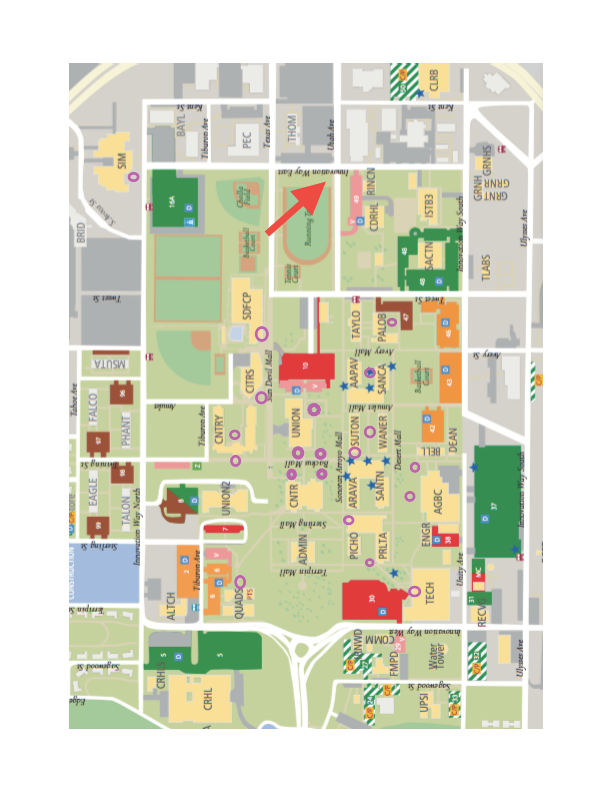 Posting on asu.eduTo post on the ASU Events Website you must contact Lisa Robbins to be added as an administrator. lisarobbins@asu.eduVolunteer & Event Staff ManagementRecommended Timeline12 Weeks Away Establish following information:Role(s) DescriptionRole Shift Time Registration DeadlineUsing the system of your choice, create your registration using the registration questions below while being modified to your specific event:NameEmailPhone What is your classification? (Ex: student, staff, alumni, donor, other)What is your department/school association? (Ex: SEMTE, Poly, EDO, ETS, CIDSE, alumni, outside ASU, etc.)Are you part of a Fulton engineering student org? Please type your organization.What is your ASU mail code, if applicable?Do you have any dietary restrictions? (Vegan, Vegetarian, Gluten Free)Print master copies of all role descriptions for you to have10 Weeks AwayLaunch volunteer registration through your system of choice through the following methods:Engineering Staff distribution list (if applicable)Engineering Student distribution list (if applicable)Fulton Student Organization Monthly newsletter provided by Cortney Loui in Academic and Student AffairsWork with communications to produce the following regarding your volunteering opportunities:In the Loop articleInner Circle articleFull Circle article8-9 Weeks AwayRe-announce your volunteer registration for your event through the following methods when you are 8 weeks away:Engineering Staff distribution list (if applicable)Engineering Student distribution list (if applicable)Fulton Student Organization Monthly newsletter provided by Cortney Loui in Academic and Student AffairsWork with communications to produce the following regarding your volunteering opportunities:In the Loop articleInner Circle articleFull Circle articleEstablish the following information:Check-InCheck-OutArea Leads (if applicable)FoodVolunteer Hospitality LocationWardrobeParking/TransportationDeans Funding PointsRadiosSupplies Needed5-8 Weeks AwayRe-announce your volunteer registration for your event through the following methods when you are 6 weeks away:Engineering Staff distribution list (if applicable)Engineering Student distribution list (if applicable)Fulton Student Organization Monthly newsletter provided by Cortney Loui in Academic and Student AffairsWork with communications to produce the following regarding your volunteering opportunities:In the Loop articleInner Circle articleFull Circle articleStart to create your agenda(s) to include following information:Check-InCheck-OutArea Leads & CrewFoodVolunteer Hospitality LocationWardrobeParking/TransportationDeans Funding PointsRadiosVolunteer Cord. Contact Information4 Weeks AwayRe-announce your volunteer registration for your event through the following methods when you are 4 weeks away:Engineering Staff distribution list (if applicable)Engineering Student distribution list (if applicable)Fulton Student Organization Monthly newsletter provided by Cortney Loui in Academic and Student AffairsWork with communications to produce the following regarding your volunteering opportunities:In the Loop articleInner Circle articleFull Circle article3 Weeks AwayClose volunteer registration2 Weeks AwayFinalize volunteer agenda including the following information and any other important information the volunteers would need in order to do their job correctlyCheck-InCheck-OutArea LeadsFoodVolunteer Hospitality LocationWardrobeParking/TransportationDeans Funding PointsRadiosVolunteer Cord. Contact InformationCreate name badges to include:School logoName“volunteer” at the bottomOne Week AwayEmail ALL volunteers the following information:Agenda including information below (if it applies)Check-InCheck-OutArea LeadsFoodVolunteer Hospitality LocationWardrobeParking/TransportationDeans Funding PointsRadiosVolunteer Cord. Contact InformationMapsJob DescriptionsSchedulesAnything else that is specific towards your eventThe Week of the EventUpdate volunteer registration with any late additions or cancellationsPrint any additional nametags needed due to late signupsGive guarantee to caterers for food regarding volunteers (3 days prior to event)Print all master forms for day of and create master volunteer binder of everything you would think you need to know to volunteer at the eventCreate volunteer sign in AND sign out sheetCreate volunteer walk-up sign in sheetCreate volunteer deans funding sign in and our sheetProvide a half-page description of all job descriptions so they can review their duties upon arrivalIf you didn’t do an electronic waiver, make sure you bring enough copies of the required waiver for every volunteer to sign and turn in at check-inPack all supplies for volunteers and volunteer hospitalityMaster Volunteer BinderAll job descriptionsSchedulesAgendas sentMapsHistory of all major communications with volunteersTimelinesList of all volunteers by name; by area; by jobFood contracts and eligible volunteers for food listAnything else that appliesVolunteer Emergency KitPensPencilsHighlightersSharpiesMarkersCrayonsColored pencilsPacking tapeDesk tapeScissorsRubber bandsPaper clipsKleenexStaplerStaple removerDoor stopsSmall notepadsMini first aid kitHand sanitizerSunscreen lotionFew sheets of card stock/colored paper Sign In SheetsDeans FundingWalk-Up volunteersRegular sign in sheet for registered volunteersRequired ASU Volunteer Waivers and a few clipboards dedicated to the waiversName badges for each volunteer with lanyardWristbands for each volunteer that is eligible for food (typically stuffed in the name badge of the eligible person)Extra wristbands50 extra blank name badges and lanyards for walk up volunteersT-shirts (if applicable)WaterSnacksRocks or paper weights in case your event is outside and is windy4 banquet tables to setup volunteer check-in and linen if you feel like making it a bit more officialWithin 1 Week after the Event Send individual hand written thank you cards to all STAFF volunteersSend individual email to all STUDENT volunteersUpdate no shows and cancellations in online registrationSend Deans Funding Points sign in sheets to ASA/Fulton Student Orgs. CoordinatorSend all volunteers a brief survey regarding their experience as a volunteer during pre-event communications, at event experiences, and post-event evaluation from their perspective, and most importantly, would they come back next year?Information provided by: Kristin OlafsContacting Non-ASU Vendors for EventsThere are a few things to keep in mind when reaching out to businesses to contract services for an event.Before the initial contact:Know exactly what type of external services are needed for the eventSummarize the needs and specifications in a way the vendor can understand itDoes the preferred vendor(s) for the event already have a special contract or record with ASU?Ex: Preferred Food Provider list, Bus Charter Companies Understand what paperwork is needed from the vendor to conduct business with themPrepare to gather quotes, invoices, and Bill of MaterialMake sure the vendor knows to supply the necessary documents to conduct their service.Be aware and prepared to generate a special contract with the vendor if the type or cost of the service(s) require it. It takes time to generate and approve special contracts.Inform applicable management of the impending contractUnderstand how to explain the contract process to vendors 
Preparing for possible negotiation with vendor:Completely understand needs for eventHave a budget for this service and a set negotiable price range for vendorHave a good understanding of vendor’s capabilitiesResearch vendor’s past service history with ASUKnow the event planning timeline A video with great tips on general negotiation skills: “Negotiation Skills Top 10 Tips” https://www.youtube.com/watch?v=oy0MD2nsZVsWhen contacting vendor:Research and know who the contact person is for the companyContact at the earliest, reasonable time in the event planning stage in case issues ariseKeep records of communication with this vendor(s)Make sure they know day-of-event itinerary After the event:Make sure they have received all of their property back (if applicable)Thank them for their serviceKeep all of their paperwork for recordsIf their service was great, keep them in mind for future eventsEvent SustainabilityArizona State University has a commitment to be a sustainable campus and have put together some tips and guidelines to help event planners host sustainable events. Find all of the information through this link: https://specialevents.asu.edu/events101/sustainabilityGreen Event Program: https://eoss.asu.edu/sites/default/files/Green-Event-Checklist_1.pdfLesley Forst, University Sustainability Practices Lesley.forst@asu.edu (480) 965-9330 Alana Levine, Zero Waste:  Alana.Levine@asu.edu or 480.305.4566AppendixSDFC Layouts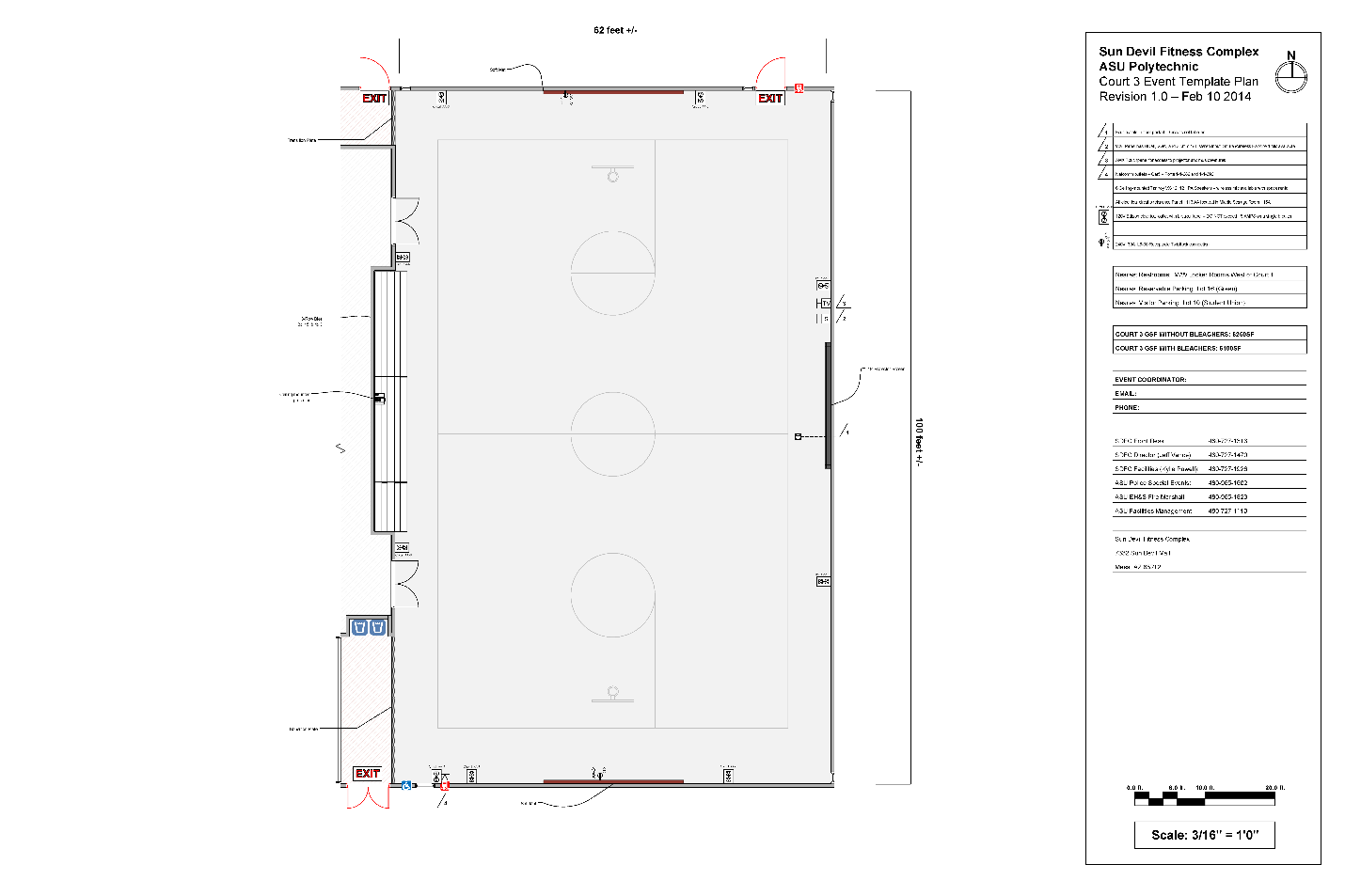 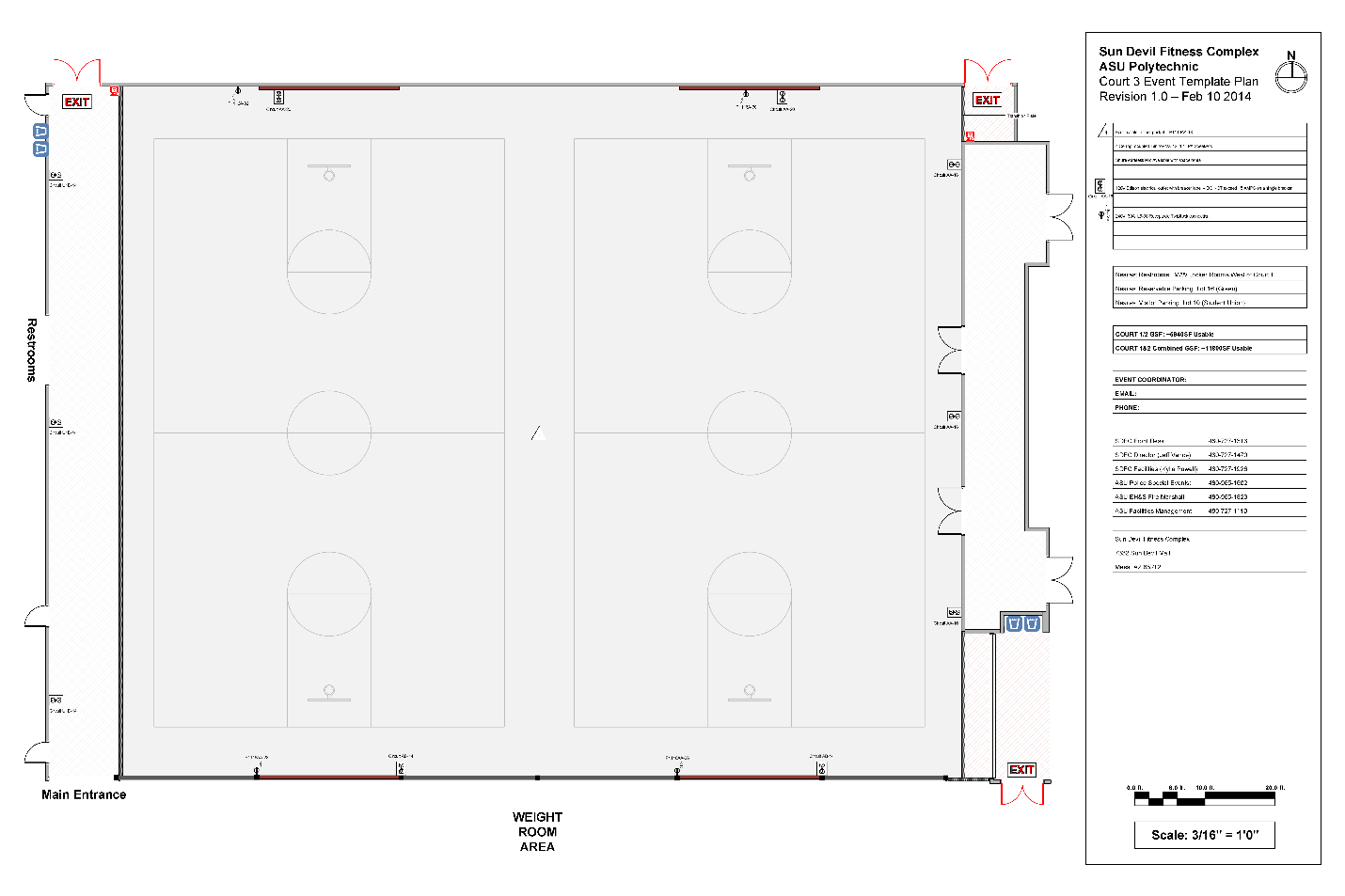 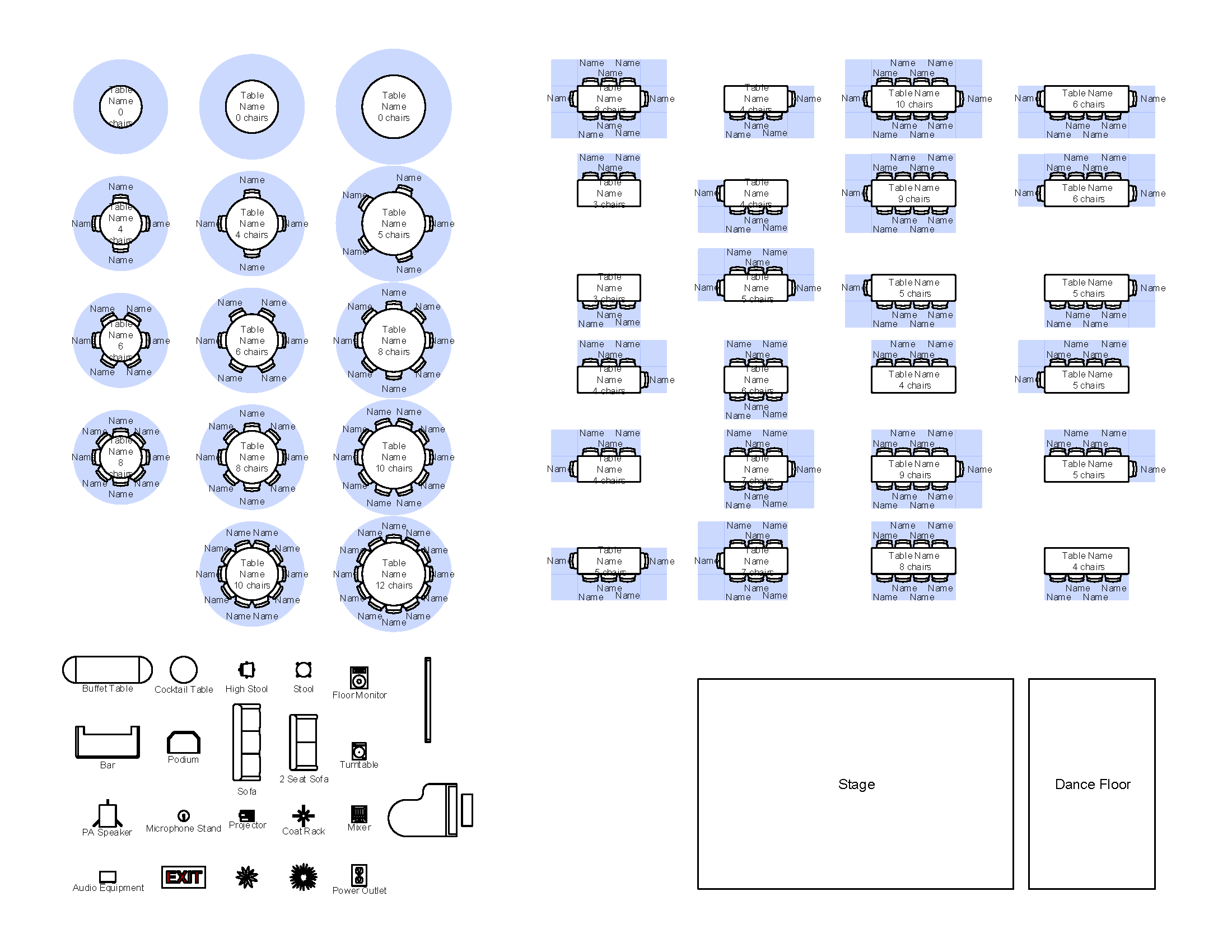 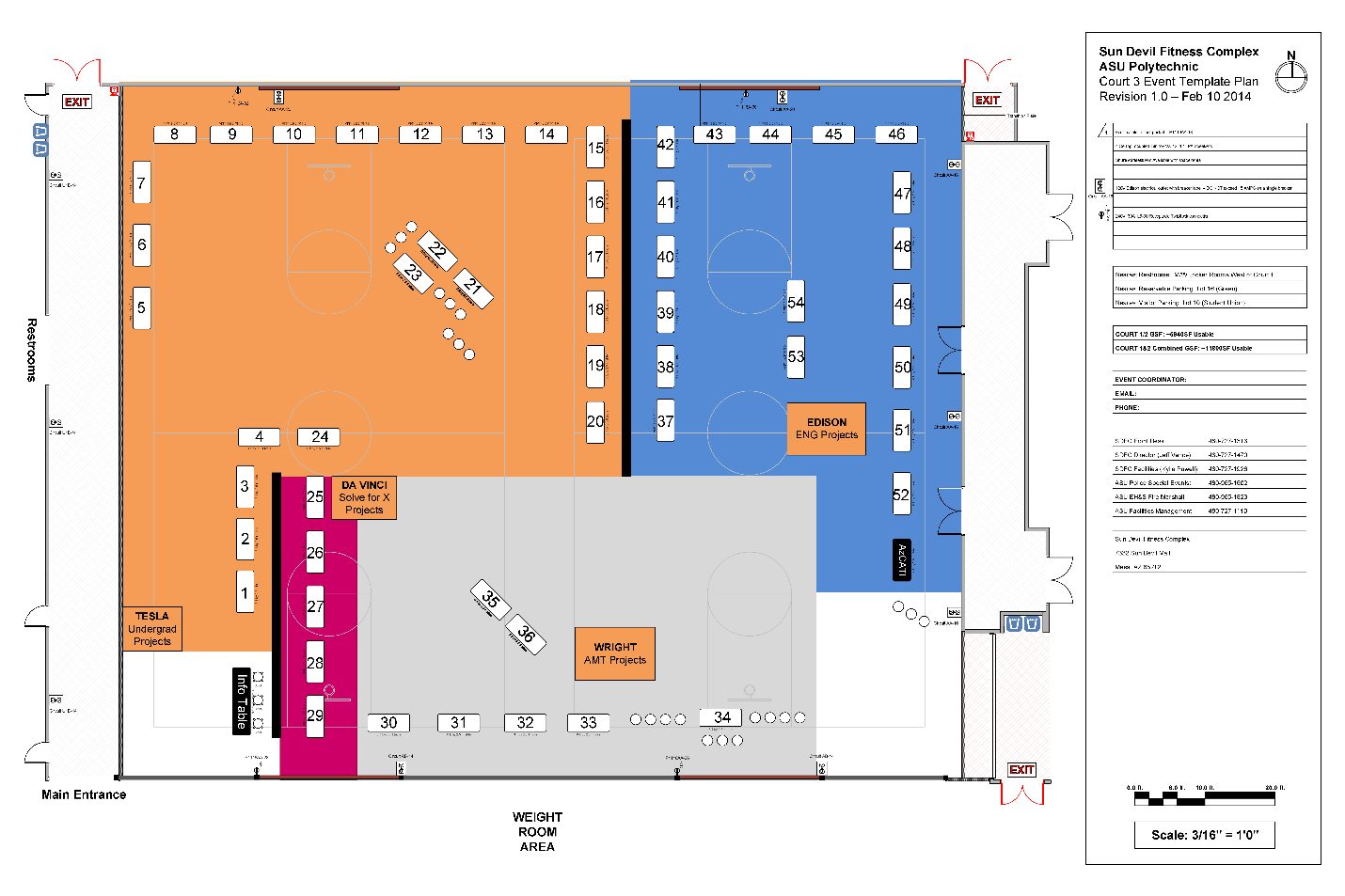 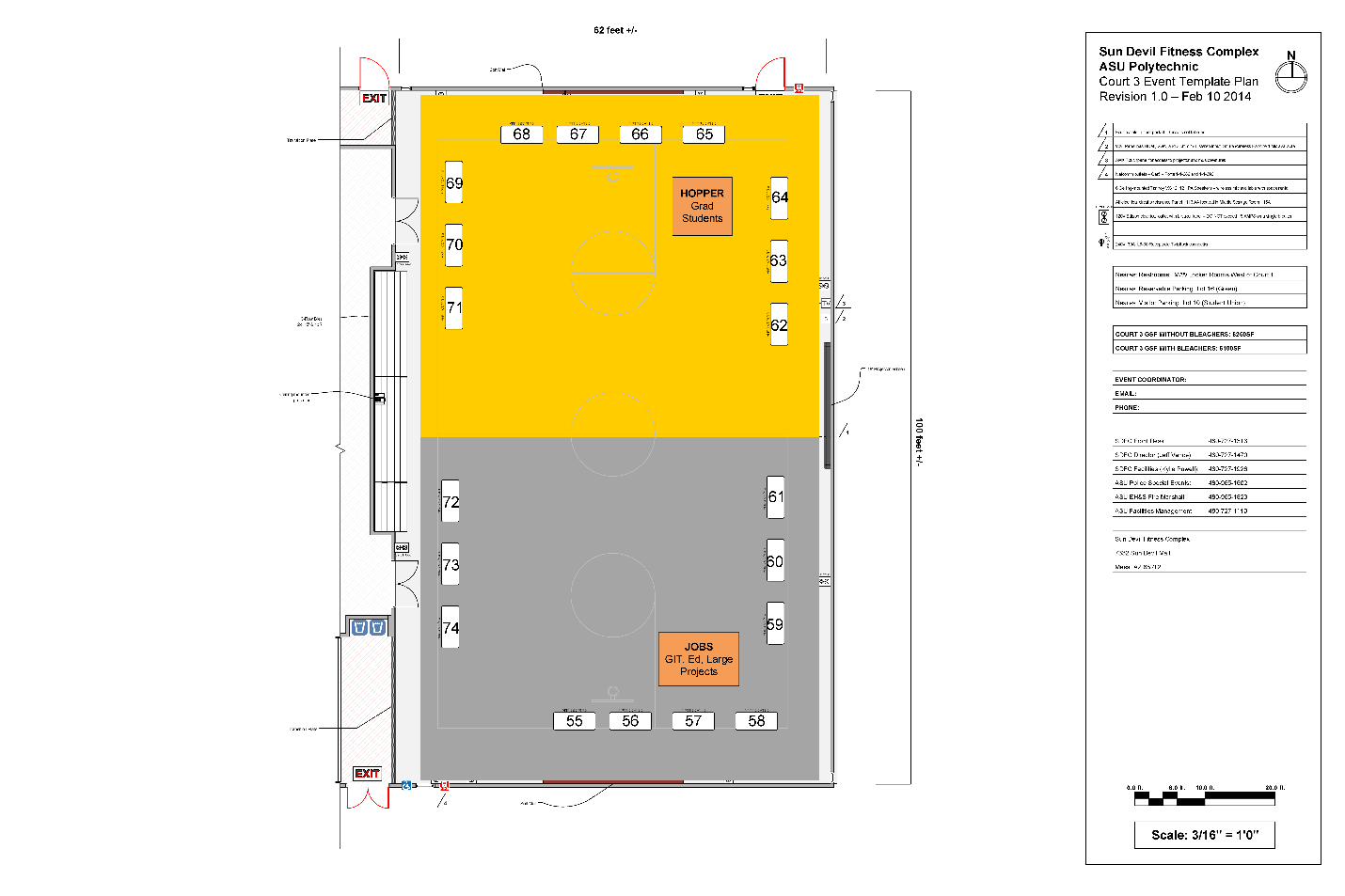 CoOley Ballroom Layouts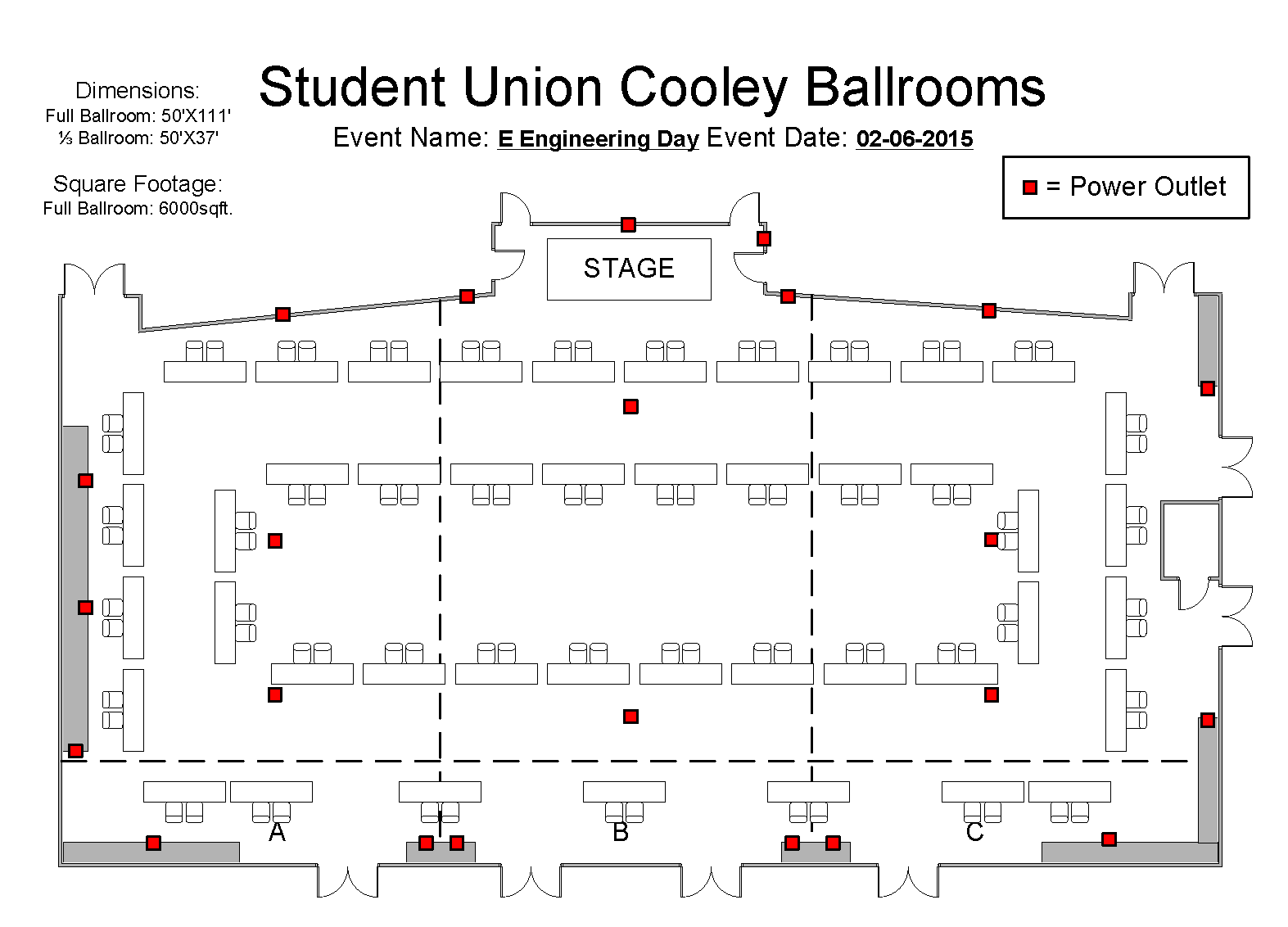 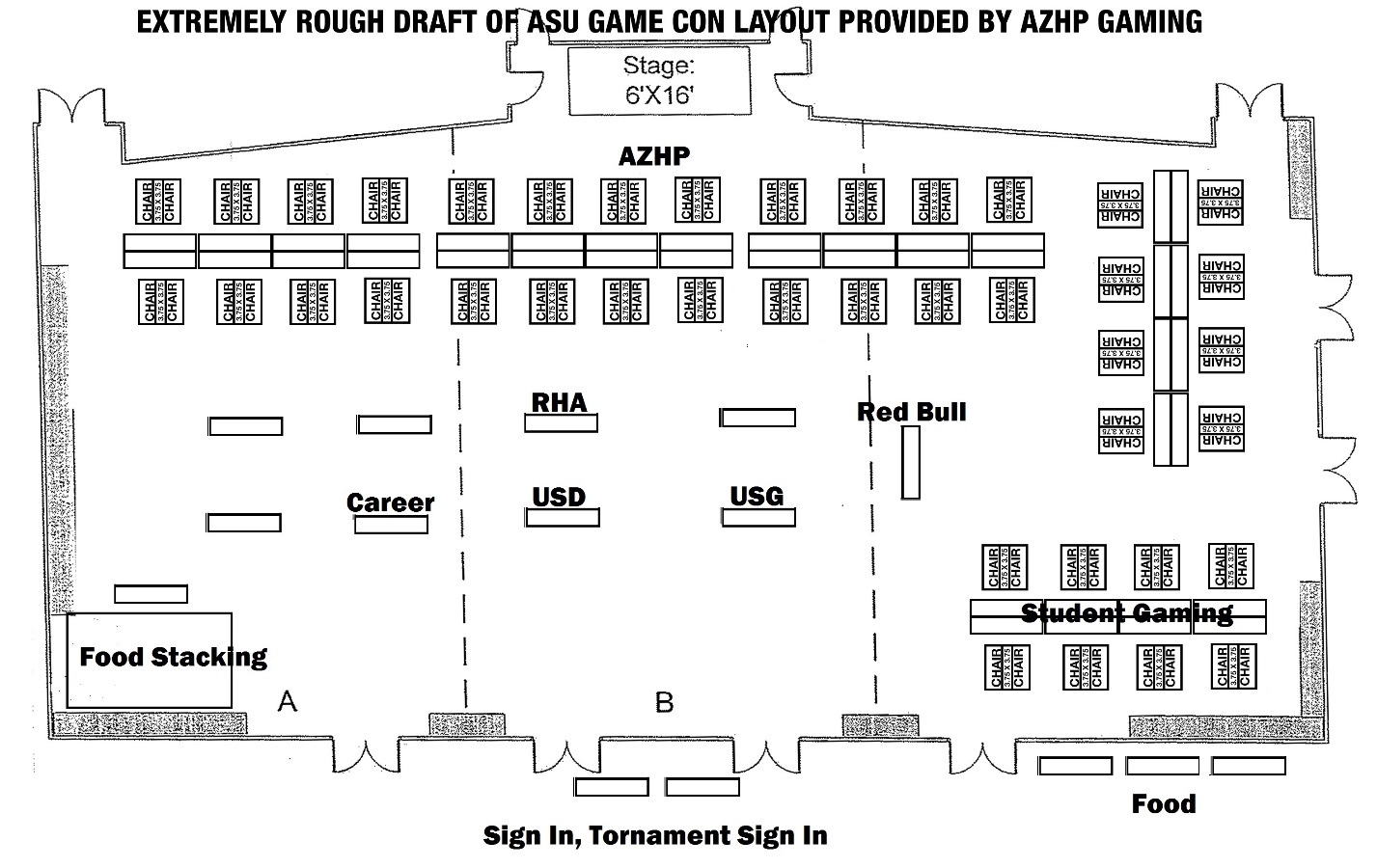 Applied Arts Pavillion & Black Box Theater Layouts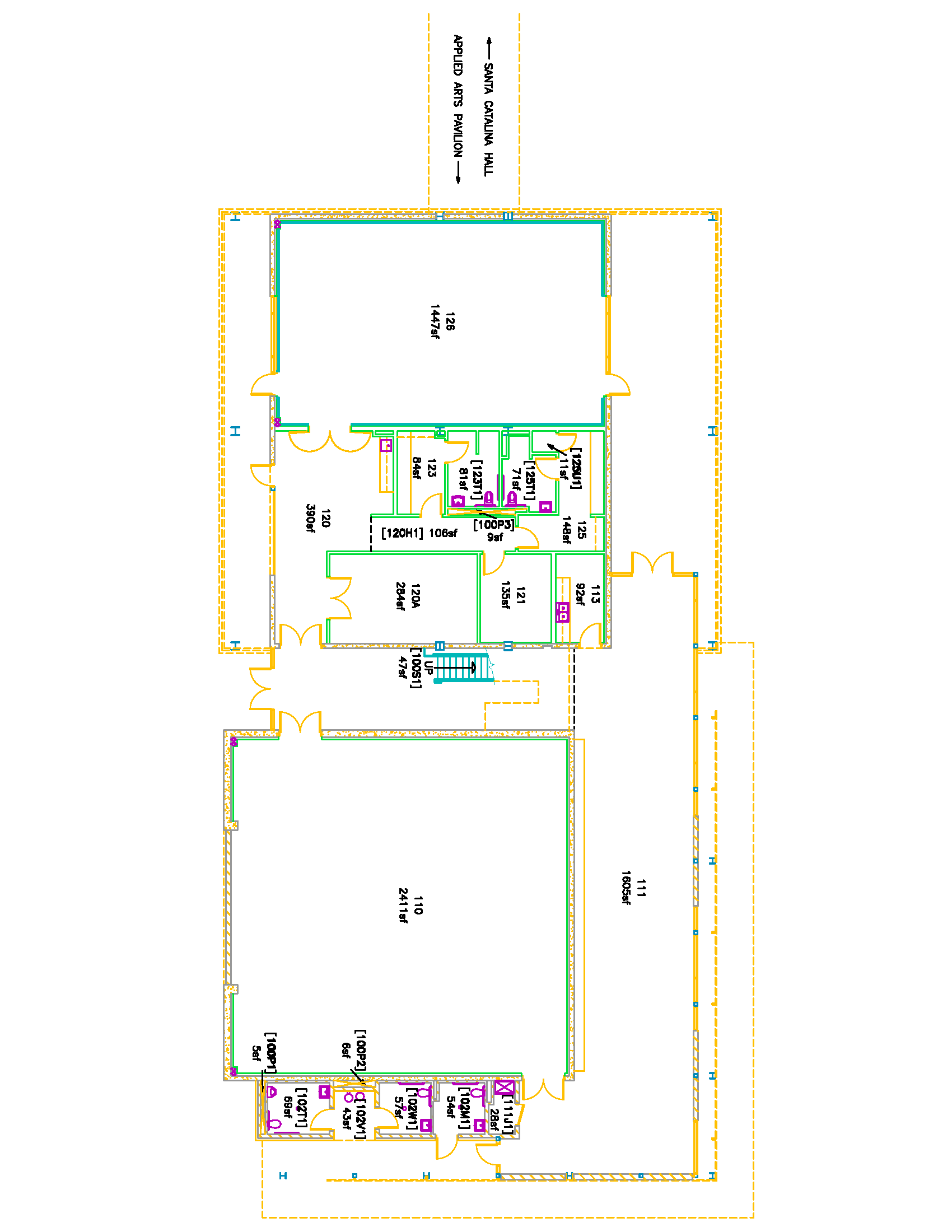 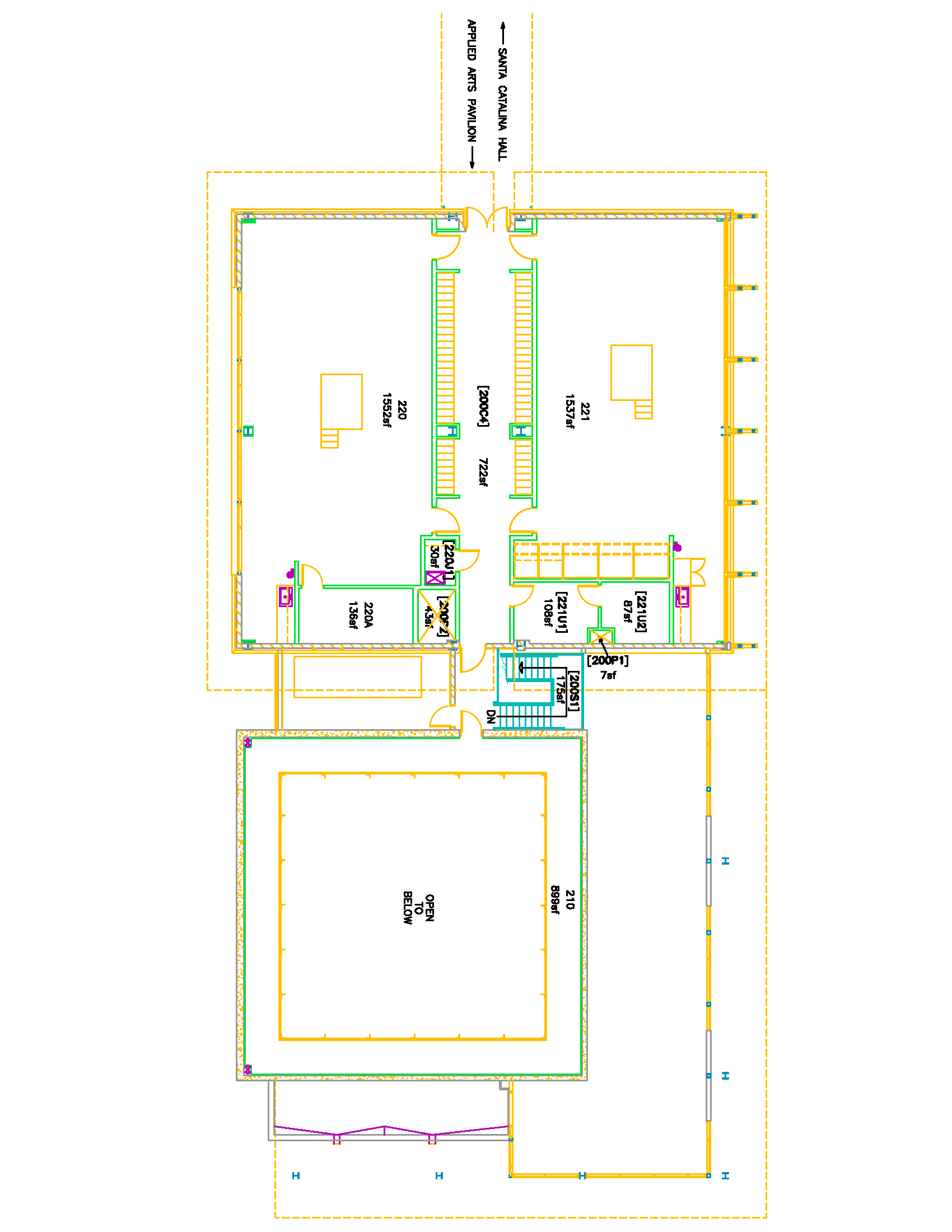 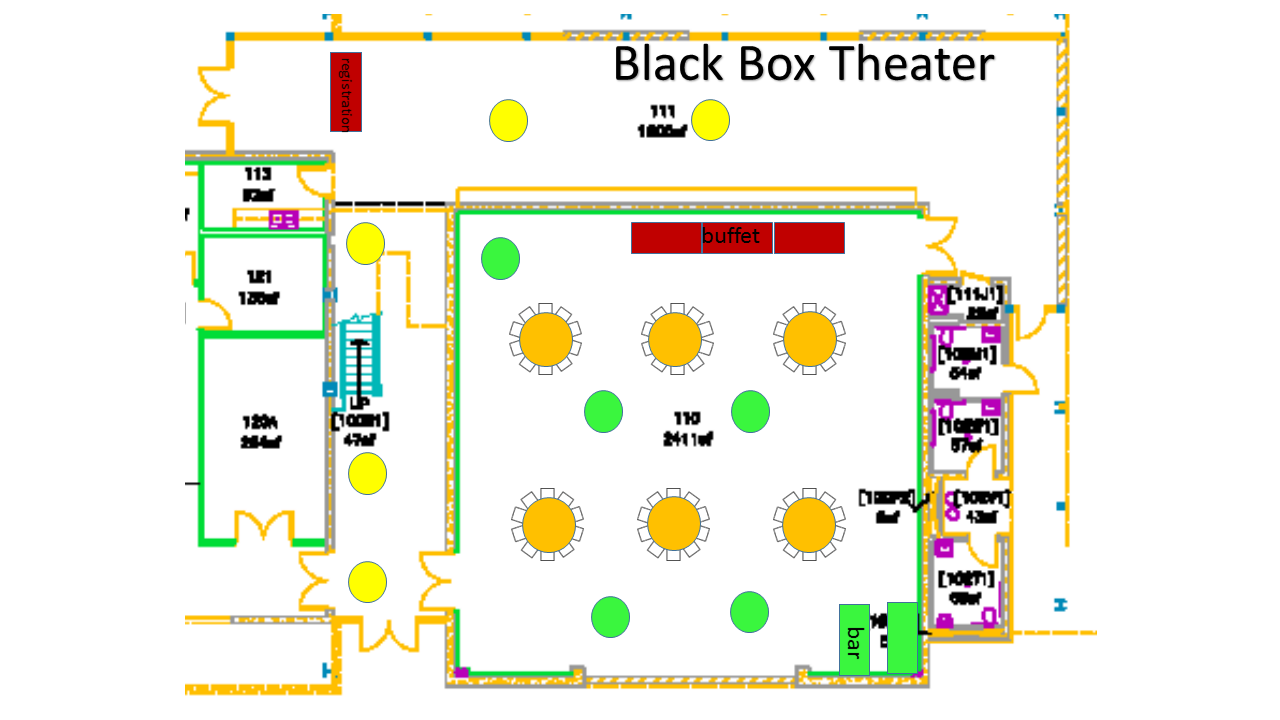 Marketing Locations on the Polytechnic CampusMarketing Locations on the Polytechnic CampusMarketing LocationsInstructions for Hanging PostersPalo Blanco HallLabel quarter sheets with the location and distribute to the Quad 3 desk. Follow up to make sure they were distributed!Century HallOne poster for each floor, plus one for the front desk. Give to Century front desk to distribute, or distribute yourself. Check back to make sure it was done!North Res HallsLabel quarter sheets with the location and distribute to the Quad 3 desk. Follow up to make sure they were distributed!Housing Office (Quad 3) Give to the Quad 3 front desk to hang up.Poly MarketGive to Cashier, or hang yourself (with permission)Santa Catalina1 on EACH side of bulletin board on 1st floorUnionMUST be stamped at the Union front desk! 1 on board, 1 in each restroom. Flyers at the front.Career Prep/ChangemakerGive to front desk for distributing.Barrett Office Give to front desk for distributing or hang on bulletin board.Devil's DenGet stamped at Union front desk! Give to student worker, or hang on the cork board (with permission)Mesquite Cafe1 poster on boardSantan Hall1 on EACH side of bulletin board on first floorPeralta Hall2 on EACH side of bulletin board on first floorTech BuildingPin to hallway boardsAgribusiness CenterBRING TAPE! Place on hallway board and tape to glass next to front door.Citrus1 poster on board above condiments. Ask to place 1 poster at cashier.Health ServicesGive to nurses at front desk, hang one on board in Wellness SuiteSDFCGive to front desk for approval and distributingComputer CommonsBring tape. Hang on wall inside computer commons. If they give you any trouble, find a space in the main lobby to hang instead.LibraryGive to front desk for distributingSIM building1 on Bulletin board on first floor, give 1 to front desk on 2nd floor*Locations and instructions provided by the Programming and Activities Board*Locations and instructions provided by the Programming and Activities Board